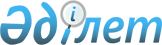 2015 жылға арналған мектепке дейінгі тәрбие мен оқытуға мемлекеттік білім беру тапсырысын, жан басына шаққандағы қаржыландыру және ата-ананың ай сайынғы ақы төлеу мөлшерін бекіту туралыБейнеу аудандық әкімдігінің 2014 жылғы 30 желтоқсандағы № 213 қаулысы. Маңғыстау облысы Әділет департаментінде 2015 жылғы 03 ақпанда № 2607 болып тіркелді.      РҚАО-ның ескертпесі.

      Құжаттың мәтінінде түпнұсқаның пунктуациясы мен орфографиясы сақталған.      2007 жылғы 27 шілдедегі «Білім туралы» Қазақстан Республикасы Заңының 6-бабы 4-тармағының 8-1) тармақшасына сәйкес, Бейнеу аудандық әкімдігі ҚАУЛЫ ЕТЕДІ:

      1. Қоса беріліп отырған Бейнеу ауданы бойынша 2015 жылға арналған мектепке дейінгі тәрбие мен оқытуға мемлекеттік білім беру тапсырысын, жан басына шаққандағы қаржыландыру және ата-ананың ай сайынғы ақы төлеу мөлшері бекітілсін.

      2. «Бейнеу аудандық экономика және қаржы бөлімі» мемлекеттік мекемесі (Б.Б.Әзірханов) 2015 жылға арналған мектепке дейінгі тәрбие мен оқытуға мемлекеттік білім беру тапсырысын, жан басына шаққандағы қаржыландыру мөлшерін көзделген қаржыландыру жоспарының шегінде қамтамасыз етсін.

      3. «Бейнеу аудандық білім бөлімі» мемлекеттік мекемесі (О.Қ.Наурызбаев) осы қаулының «Әділет» ақпараттық – құқықтық жүйесі мен бұқаралық ақпарат құралдарында ресми жариялануын, аудандық әкімдіктің интернет – ресурсында орналастыруын қамтамасыз етсін.

      4. Осы қаулының орындалуын бақылау аудан әкімінің орынбасары Қ.Б.Әбілшеевке жүктелсін.

      5. Осы қаулы әділет органдарында мемлекеттік тіркелген күннен бастап күшіне енеді және ол алғашқы ресми жарияланған күнінен кейін күнтізбелік он күн өткен соң қолданысқа енгізіледі.

 

       Аудан әкімінің

      міндетін атқарушы                       К. Машырықов

 

 

 

2014 жылғы 30 желтоқсандағы № 213

аудандық әкімдіктің қаулысына қосымша

 

  Бейнеу ауданы бойынша 2015 жылға арналған мектепке дейінгі тәрбие мен оқытуға мемлекеттік білім беру тапсырысын, жан басына шаққандағы қаржыландыру және ата-ананың ай сайынғы ақы төлеу мөлшері
					© 2012. Қазақстан Республикасы Әділет министрлігінің «Қазақстан Республикасының Заңнама және құқықтық ақпарат институты» ШЖҚ РМК
				№Мектепке дейінгі тәрбие мен оқыту ұйымдарының атауыМектепке дейінгі тәрбие мен оқыту ұйымдарының тәрбиеленушілерінің саныМектепке дейінгі тәрбие мен оқыту ұйымдарының тәрбиеленушілерінің саныМектепке дейінгі тәрбие мен оқыту ұйымдарының тәрбиеленушілерінің саныМектепке дейінгі тәрбие мен оқыту ұйымдарының бір айға арналған жан басына шаққандағы қаржыландыру мөлшері (теңге)Мектепке дейінгі тәрбие мен оқыту ұйымдарының бір айға арналған жан басына шаққандағы қаржыландыру мөлшері (теңге)Мектепке дейінгі тәрбие мен оқыту ұйымдарының бір айға арналған жан басына шаққандағы қаржыландыру мөлшері (теңге)Мектепке дейінгі тәрбие мен оқыту ұйымдарының бір айға арналған ата-ананың ақы төлеу мөлшері (теңге)Мектепке дейінгі тәрбие мен оқыту ұйымдарының бір айға арналған ата-ананың ақы төлеу мөлшері (теңге)Мектепке дейінгі тәрбие мен оқыту ұйымдарының бір айға арналған ата-ананың ақы төлеу мөлшері (теңге)№Мектепке дейінгі тәрбие мен оқыту ұйымдарының атауыБалабақша (мемлекеттік/ жеке меншік)Балалар толық күн болатын мектеп жанындағы шағын орталықБалалар толық емес күн болатын дербес шағын орталықБалабақша (мемлекеттік/жеке меншік)Балалар толық күн болатын мектеп жанындағы шағын орталықБалалар толық емес күн болатын дербес шағын орталықБалабақша (мемлекеттік/ жеке меншік)Балалар толық күн болатын мектеп жанындағы шағын орталықБалалар толық емес күн болатын дербес шағын орталық1.Бейнеу аудандық әкімдігінің «Балдаурен балабақшасы» мемлекеттік коммуналдық қазыналық кәсіпорны 1300026000009264002.Бейнеу аудандық әкімдігінің «Үстірт бөбекжайы» мемлекеттік коммуналдық қазыналық кәсіпорны1350026000009264003.Бейнеу аудандық әкімдігінің «Манашы бөбекжайы» мемлекеттік коммуналдық қазыналық кәсіпорны1250026000009264004.Бейнеу аудандық әкімдігінің «Боранқұл балабақшасы» мемлекеттік коммуналдық қазыналық кәсіпорны10000260000092640012345678910115.Бейнеу аудандық әкімдігінің «Сарға балабақшасы» мемлекеттік коммуналдық қазыналық кәсіпорны100026000009264006.Бейнеу аудандық әкімдігінің «Бейнеу балабақшасы» мемлекеттік коммуналдық қазыналық кәсіпорны1300026000009264007.Бейнеу аудандық әкімдігінің «Ақжігіт балабақшасы» мемлекеттік коммуналдық қазыналық кәсіпорны250026000009264008.Бейнеу аудандық әкімдігінің «Болашақ балабақшасы» мемлекеттік коммуналдық қазыналық кәсіпорны800026000009264009.Бейнеу аудандық әкімдігінің «Қарақұм бөбекжайы» мемлекеттік коммуналдық қазыналық кәсіпорны38002600000926400Барлығы77300х00х00